BISWAJEET BAL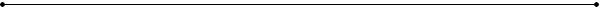 At-Jgannathpur, Po/Dist.-Bhadrak, PIN Code-756100 Orissa Contact:  + 91 – 8427304426 & 9915430503; Email: biswa212@gmail.com   Date :-Name- Biswajeet BalDesignation-  Manager in Maintenance Department.Company Name- Chatha Foods Pvt. Ltd.Address : Vill – Chaundheri, Chandigarh Ambala Highway, Lalru,PO - Dappar Dist – Mohali.Sub: Position applied for Maintenance ManagerDear <Mr. / Ms.> I am submitting herewith my resume for your perusal and favorable consideration for the post of <position vacant> in your company.A dynamic Electrical Engineer with proficiency and practical experience, gained while working on projects as part of the curriculum as well as exemplary extracurricular credentials. I am interested in working for an organization that will allow optimal use of my drive and expertise for corporate benefit. I am a competent & result oriented professional with an experience of 10 years across Maintenance, Project Management, Process Improvement and Quality Control; presently associated with CHATHA FOODS PVT. LTD.  as  Manager in Maintenance Department.My Core Competencies are -Preventive Maintenance  Documentation  Operations & Maintenance  Testing of Electrical System & Equipments   Troubleshooting  Cross Functional Coordination  Plant / Equipment Shutdown  Plant SafetyI am capable of assisting Service Operations with emphasis on implementing policies & procedures, developing / streamlining systems, optimizing operational effectiveness of equipment and reducing breakdowns / downtime to minimum; adept in ensuring Safety and observing physical conditions of work & work practices. I am a self-motivated and diligent individual who is able to adapt to constantly changing environments and situations, constantly updating myself with fresh training. Driven by passion and competence, I am confident of making visible contribution to your organization’s growth.A tour through my enclosed resume shall take you through the details, and I am confident, in my credentials you would find a perfect fit for the job. I would greatly appreciate being given an opportunity for a personal interview. Thanking youYours Sincerely,Biswajeet BalBISWAJEET BALAt-Jgannathpur, Po/Dist.-Bhadrak, PIN Code-756100 Orissa Contact: + 91 – 8427304426 & 9915430503 ; Email: biswa212@gmail.com   ELECTRICAL - INSTRUMENTATION & MAINTENANCE ENGINEER | PROJECT MANAGEMENTCompetent & result oriented professional with an experience of 10 years across Instrumentation, Project Management, Process Improvement and Quality Control; presently associated with CHATHA FOODS PVT. LTD.  , Mohali(Chandigarh) as  Manager in Maintenance Department.Demonstrated abilities in Preventive Maintenance, formulating project plans and schedules while handling electrical equipments, undertaking failure analysis condition monitoring of all electrical systems including Utility,Chiller, relays, protection schemes and circuit breaker	Professional strengths in managing expansion/modernization projects with strong record of delivering the projects complete the project within defined cost and timelines; proven capabilities in implementation of planned, preventive & predictive maintenance practices to optimize machines availability with constant endeavors to realize ZERO downtime.Understanding of Health & Safety Standards, Quality Compliances and Energy Conservation Methodologies; demonstrated capability in implementing preventive, planned and predictive maintenance to maximize uptime of equipments and installationsCore CompetenciesOperations & Maintenance  Preventive maintenance  Commissioning of Electrical System & Equipments  Documentation   Troubleshooting  Instrumentation  Boiler & chillers  Plant SafetyPROFESSIONAL EXPERIENCECHATHA FOODS PVT. LTD.since Nov’18 Manager (Maintenance Department)FMCG INDUSTRY Preventive maintenance of machines and Utility .Documentation of all data and records of respective work and execution ,stock analysis and Caliberation.Maintenance work of Boiler, chiller, ETP and CompressorModification of machines if requiredValidation of machinesCost calculationMonthly budgetPlant safety and hygiene training conduct.DHARAMPAL SATYAPAL GROUP LTD.  , MANESAR (GURGAON).			                                                      since Jun’15 to Nov’18 Assistant Manager (Maintenance Department)FMCG INDUSTRYPreventive maintenance of machines, Utility and breakdown handling.Documentation of all data and records of respective work and execution ,stock analysis and Caliberation.Maintenance work of Boiler, chiller, ETP and Compressor.Electrical Equipment Installation in plant, Like LT panel Installation, Transformer Installation Making the G.O Structure, HT connection, 33/11 KV VCB installation & also installation of utility equipments and Machine. Responsible for installation of 500 & 750 KVA Diesel Generators and 200 CFM compressor, RTCC, OLTC and Capacitor Bank.Monitoring and managing the operations process and handling various areas including embracing design, planning, control, performance improvement, quality, operations strategy and inventory control.Ensuring maximum operational availability with expertise to adherence safety, environment and health standards. Possess a proven track record of making significant contributions by developing and setting systems at the same time bringing about considerable cost reductions and quality benchmark of operation.Responsible for operating and maintaining the plant equipments such as 3-phase induction motor, circuit breaker, starter, transformer, etc.Responsible for overall activities pertaining to maintenance of a wide range of electrical systems & equipments. Ensuring adherence to safety standards in all functional areas and implementing measures for enhancing safety levels. Executing cost saving and energy saving techniques/ measures and modifications to achieve substantial reduction in O&M expenditures and work within the budget.G.D FOODS MANUFACTURING PVT LTD., NEEMRANAJul’13 – Jun’15Senior Engineer (Maintenance Department)FMCG INDUSTRYInstrumental in planning and execution of maintenance activity and overhauling of induction & servo motors, drives like Siemens, KEB, lenze, control technique, micro master and danfoss.Preventive Maintenance of all Machines like Utility, Boiler, chillers, Packaging & Filling machines, DG sets and Compressor.Documentation work on Records and Maintenance work and stock analysis.Installing and commissioning of various electrical instruments & machines. Executing cost saving techniques/ measures and modifications to achieve substantial reduction in installation expenditures/ and achieve gross margin targets.Proactively identifying areas of obstruction/breakdowns by conducting failure analysis and took steps to rectify the same through application of trouble shooting tools.Following the project from start to finish and make any necessary changes along the way, ensuring that the procedure is being followed while checking the safety features of the project during the time it is being completed.Ensured all the Erection and commissioning activities are carried out safely to achieve Zero Accident; checked equipment thoroughly as per guidelines of OEM before releasing for trial runsALOK INDUSTRIES PVT LTD., GUJARAT						                                                     Jul’09 - Jul’13Electrical Engineer (Maintenance Department)TEXTILE INDUSTRYInteracted with design and construction personnel to highlight technical problems and propose corrective measures.Provided Validation support, Guidance for reviewing operations and performance of Bulk and Formulation Instruments & Equipments to achieve and improve cost effectiveness.Assisted stores and purchase, to optimize spare parts inventory by identifying spares, deciding inventory levels, develop vendors and import substitution.EDUCATIONAL CREDENTIALSBachelor of Technology, Electrical Engineering 2009College of Engineering and Technology, Bhubaneswar, Orissa; CGPA of 7.2Class XII 2004Nilakantheswar College, Balasore; 61.6%Class X 2002Kendriya Vidyalaya, Balasore; 60.60%Technical SkillsMS Office, Windows 98/2000/XP & Internet ApplicationsSummer InternshipCompleted training from Rourkela Steel Plant (ISO 9001:2000 certified) in cold & hot rolling mill department especially for a duration of 1 month.Extra-Curricular AccoladesActed as an Event Organizer in a group dance in “Urzaa’08”.Received 2nd prize for Technical Quiz in Perception’07.Awarded by the ICAPS society.Date of Birth: 8th November, 1985  Languages Known: English, Hindi and Oriya                      	References: Available on Request.